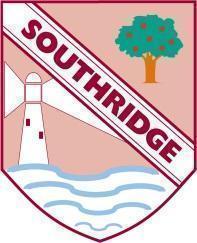 Southridge First School – Home LearningIf you would like to, you could keep your work in a folder and hand it to your teacher when you return to school.Year Group: 2                                     Week beginning:    Monday 22nd June                                                                                                                  (Activities for full week)Reading: Please encourage your child to read every day.Encourage your child to read aloud and in their head.Ask your child questions about the text e.g. What do you think that word means? Can you think of another word you could use? How does the character feel? What do you think will happen next / can you think of another ending to the story?Collins Big Cat Books   https://connect.collins.co.uk/school/teacherlogin.aspxOxford Owl  https://www.oxfordowl.co.uk/for-home/find-a-book/library-pageReading Eggs  https://readingeggs.co.uk/coronavirus-covid-19/English: Months of the year / time wordsSpellings: November, December, after, past, hour, half, minute, quarter, month, secondEnglish: Handwriting: Continue to practise all joins so far by carefully copying out a short section from a favourite storybook.  Practise correctly placing speech marks and apostrophes.Practising the join ‘oi’Writing:  Monday – Inference activity - Watch the clip called ‘A Cloudy Lesson’ by Yezi Xue from Disney Favourites and answer the questions based on what you have seen.  Children can of course record their answers on paper.  https://www.youtube.com/watch?v=-45TbOGadroTuesday – Today we are going to continue thinking about the video clip from yesterday.  As you will have noticed there is no spoken conversation between the characters.  Today we are going to use still frames from the film and write the conversation that may be taking place.  We are going to practise our use of speech marks, wrapping them around the words spoken and writing as full sentences.  Again this task can be completed without being printed out - the pictures are numbered to help match up children’s responses.For the rest of this week we are going to plan and write another set of instructions.  We are going to use everything that we have done over the last two weeks to help us ‘invent’ a ‘How to Guide’ for a type of weather.  Children may like to write ‘How to make clouds’ using the film to help or may even like to try making up their own instructions for thunder, rain, snow...the possibilities are endless.  Link to this week’s stimulus … https://www.youtube.com/watch?v=-45TbOGadro&t=32sWednesday – Plan your instructions.  Use your ‘How to Catch a Dragon’ instructions and the text ‘How to Catch a Troll’ from last week to help you. You may like to draw small step illustrations like we did last week but you will also need to think about the ‘hook’ to entice your reader in. Thursday – Today and tomorrow we are going to complete our instructions. You will need to think about all of the things on the checklist as you write.  The checklist has been colour coded to help you think about the things you will need to include in each section.  Friday – Today we are going to complete our instructions.  Use the checklist to help you make sure that you have included all of the ingredients for wonderful writing.Maths:Mental Maths: Addition facts: http://www.snappymaths.com/addsub/addsubrelate/resources/invertaddmmmab.pdf Adding three one-digit numbers: As you do this activity, look for ways of making ten with two of the numbers first then add the third number.   http://www.snappymaths.com/addsub/addsubw20/resources/addmt2nmake10mmmab.pdfMissing numbers (see attached Word document)Monday & Tuesday – Money - This week we will be focusing on money with lots of opportunities for practical activities. On this first day, why not set up a little shop at home. Using groceries and real coins or pretend money (homemade or printed – see Monday maths resource), children could set up their shop, displaying goods and writing price labels using the £ and p signs. They could then act as shopkeepers, adding up the prices of items and giving change from £1 and £2. This would be an excellent activity to run over several days, however, if you would like a more structured approach, BBC Bitesize has the following online lessons which you may wish to explore:Recognising coins: https://www.bbc.co.uk/bitesize/articles/z6tv382Compare amounts of money: https://www.bbc.co.uk/bitesize/articles/zjxmxycWorking out how much change: https://www.bbc.co.uk/bitesize/articles/z6gthbkWednesday – Money – Coin values - If you have made your own shop and are enjoying learning about money through this activity, please continue as it will help you practise adding amounts and giving change. You may also wish to try the attached activities to find different combinations of coins that make the same total.Thursday – Money – Different ways of making 10p and 20p - How many ways can you find to make 10p? You could draw your answers or problem-solve using paper templates or real coins.This video shows some ways of making 20p: https://www.bbc.co.uk/bitesize/clips/zh9d2hv.Can you find a way that uses seven coins?Is it possible to make 20p using nine coins?How many more ways can you find?Can you develop a strategy to make your method more efficient?If you have enjoyed using the BBC Bitesize online lessons, this lesson covers similar objectives: Using coins to make an amount: https://www.bbc.co.uk/bitesize/articles/zn4q7nbFriday - Money – Different ways of making given amounts – Try some of the challenges finding different ways of making amounts of money under £1. Foundation Subjects:  Geography - Temperature - Children will read the temperatures of different cities on a world map and record the values on thermometers with different scales. The children could also use a weather site or App (BBC Weather would be ideal: https://www.bbc.co.uk/weather) to further explore temperature across the globe.Music  - Making your own musical instrument - Watch the clip and make your very own instrument from things in your home.  What will you use?  How can you change the sound? Can you make it louder and quieter?  https://www.bbc.co.uk/bitesize/articles/zd748xsArt - Shadow art - Explore light and learn how art can be created using shadows with this online lesson from National Oak Academy: https://www.thenational.academy/year-2/foundation/to-create-shadow-art-year-2-wk5-5. Be prepared to raid your toy box for models for this activity!As we approach the end of the academic year, we have an additional short task for the children to complete which will be added to their school reports.  Please see the document entitled ‘Reports’.  This information can be sent to us via email or as a photograph of your child’s writing. Please could we have this information by Friday 26th June.nicola.mcintyre@ntlp.org.uklinsey.smith@ntlp.org.uk